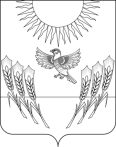 АДМИНИСТРАЦИЯ ВОРОБЬЕВСКОГО МУНИЦИПАЛЬНОГО РАЙОНАВОРОНЕЖСКОЙ ОБЛАСТИПОСТАНОВЛЕНИЕот   03.02.2014 г.	 №	65       	                      с. ВоробьевкаО внесении изменений в постановление администрации Воробьевского муниципального района от 18.11.2013 г. № 512 «О порядке разработки, реализации и оценки эффективности муниципальных программ Воробьевского муниципального района»В соответствии со статьей  179  Бюджетного кодекса Российской Федерации, в целях повышения эффективности бюджетных расходов, перехода к программной структуре расходов бюджета и программно-целевому управлению администрация Воробьевского муниципального района П О С Т А Н О В Л Я Е Т :1. Внести в Порядок разработки, реализации и оценки эффективности муниципальных программ Воробьевского муниципального района, утвержденный постановлением администрации Воробьевского муниципального района от 18.11.2013 г. № 512 следующие изменения:1.1. Абзац пятый раздела V Порядка изложить в следующей редакции:«Отчёты о выполнении муниципальных программ, включая меры по повышению эффективности их реализации (далее – Отчёт), предоставляются ответственным исполнителем в отдел по экономике и управлению муниципальным имуществом администрации Воробьевского муниципального района ежегодно, не позднее 10 февраля.».1.2. Последний абзац раздела V Порядка дополнить словами:«в течение 10 дней».2. Контроль за исполнением настоящего постановления оставляю за собой.Глава администрации муниципального района 						А.В.Пищугин